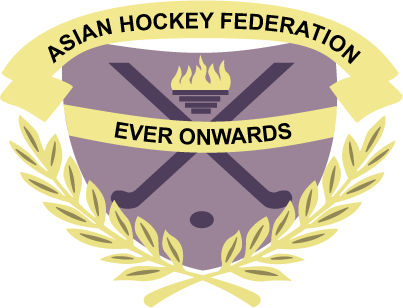 ENTRY FORMCOMPETITION:DATES COMPETITION:COUNTRYCOUNTRYCOUNTRYPLAYERSPLAYERSPLAYERSPLAYERSPLAYERSPLAYERSShirt No.1 – 32Family Name(PRINTED – BLOCK LETTERS)First Name(PRINTED - BLOCK LETTERS)Date of Birth(dd/mm/yyyy)AgeInternational Matches Team Manager:	Stand-in Manager:	(Must not be Coach, Assistant Coach or Team DoctorTeam Doctor:	Coach:		Assistant Coach:Physiotherapist:	Coach:		Assistant Coach:Physiotherapist:	TEAM COLOURSShirt:		Shorts:		Socks:		Goalkeeper shirt:	(Must be of a color different to both primary and alternate colour of shirt) ALTERNATIVE COLOURSShirt:		Shorts:		Socks:		Goalkeeper shirt:	(Must be of a color different to both primary and alternate colour of shirt)ALTERNATIVE COLOURSShirt:		Shorts:		Socks:		Goalkeeper shirt:	(Must be of a color different to both primary and alternate colour of shirt)One set must comprise at least 80% single colour per pieceGoalkeeper shirt must be of a color different to both primary and alternate color of shirtOne set must comprise at least 80% single colour per pieceGoalkeeper shirt must be of a color different to both primary and alternate color of shirtOne set must comprise at least 80% single colour per pieceGoalkeeper shirt must be of a color different to both primary and alternate color of shirtName:		Name:		Date:	Role/Position:		Role/Position:		Signature:	